কলকারখানা ও প্রতিষ্ঠান পরিদর্শন অধিদপ্তরআইসিটি সেলপ্রধান কার্যালয়ের ওয়েবসাইট হালনাগাদ বিবরনী(অক্টোবর-২০২১ থেকে ডিসেম্বর-২০২১ খ্রিস্টাব্দ পর্যন্ত)প্রমানক সংযোজনী ৫: ই গভন্যান্স ও উদ্ভাবন কর্মপরিকল্পনা, তথ্য বাতায়ন হালনাগাদকরণ (২.২.১)                                                                                                                                                                                        সিকদার মোঃ তৌহিদুল হাসান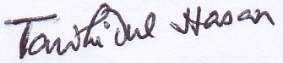 সহকারী মহাপরিদর্শক (সেফটি)আইসিটি সেলকলকারখানা ও প্রতিষ্ঠান পরিদর্শন অধিদপ্তর Screenshots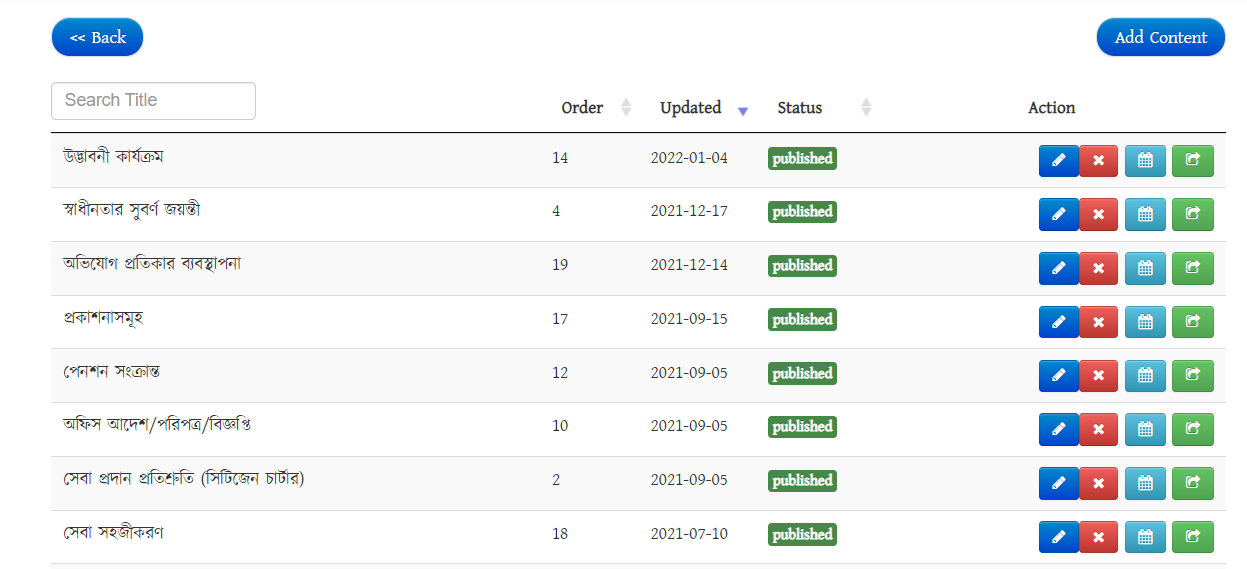 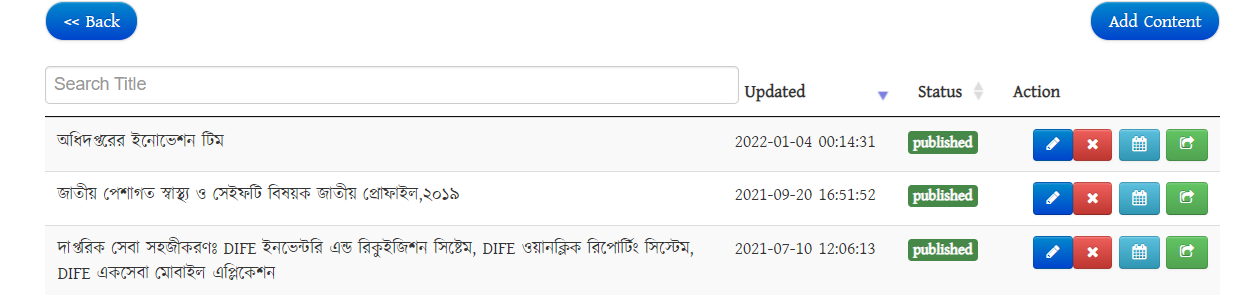 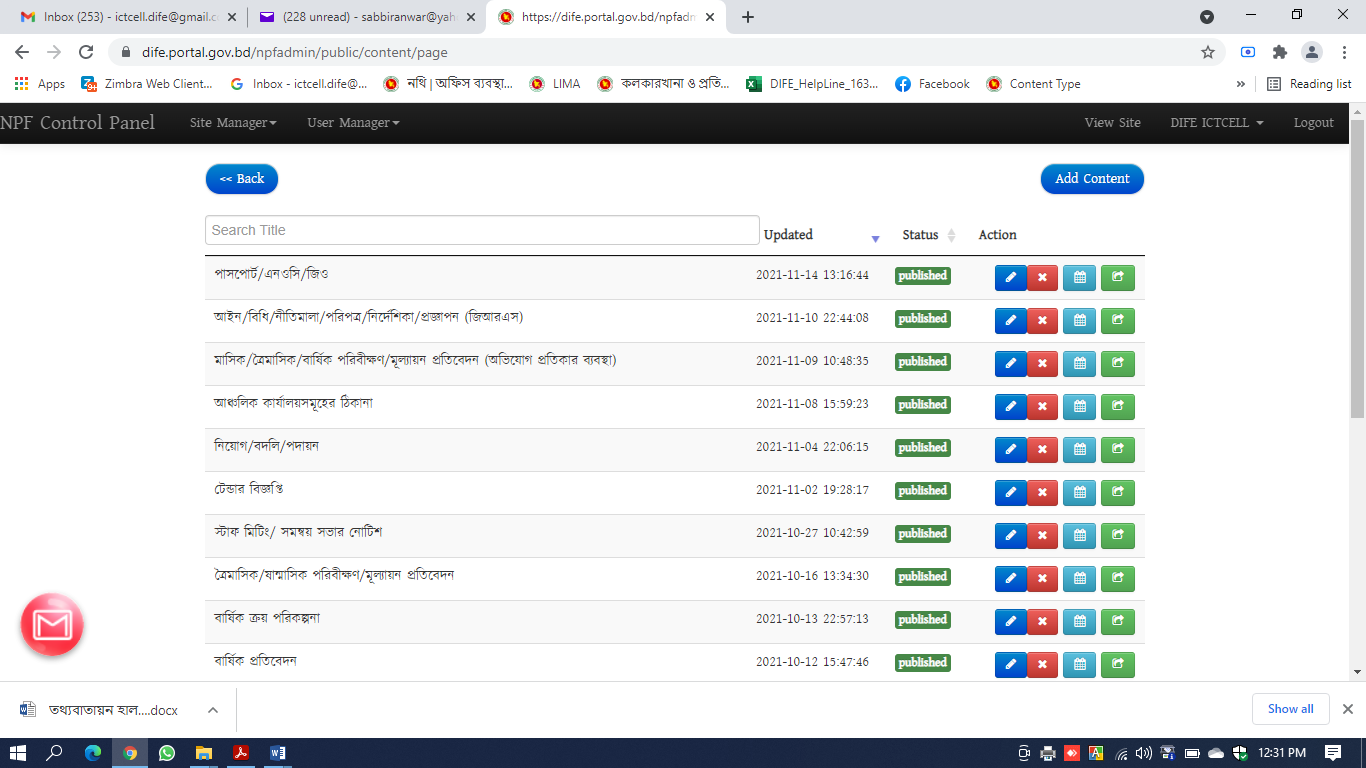 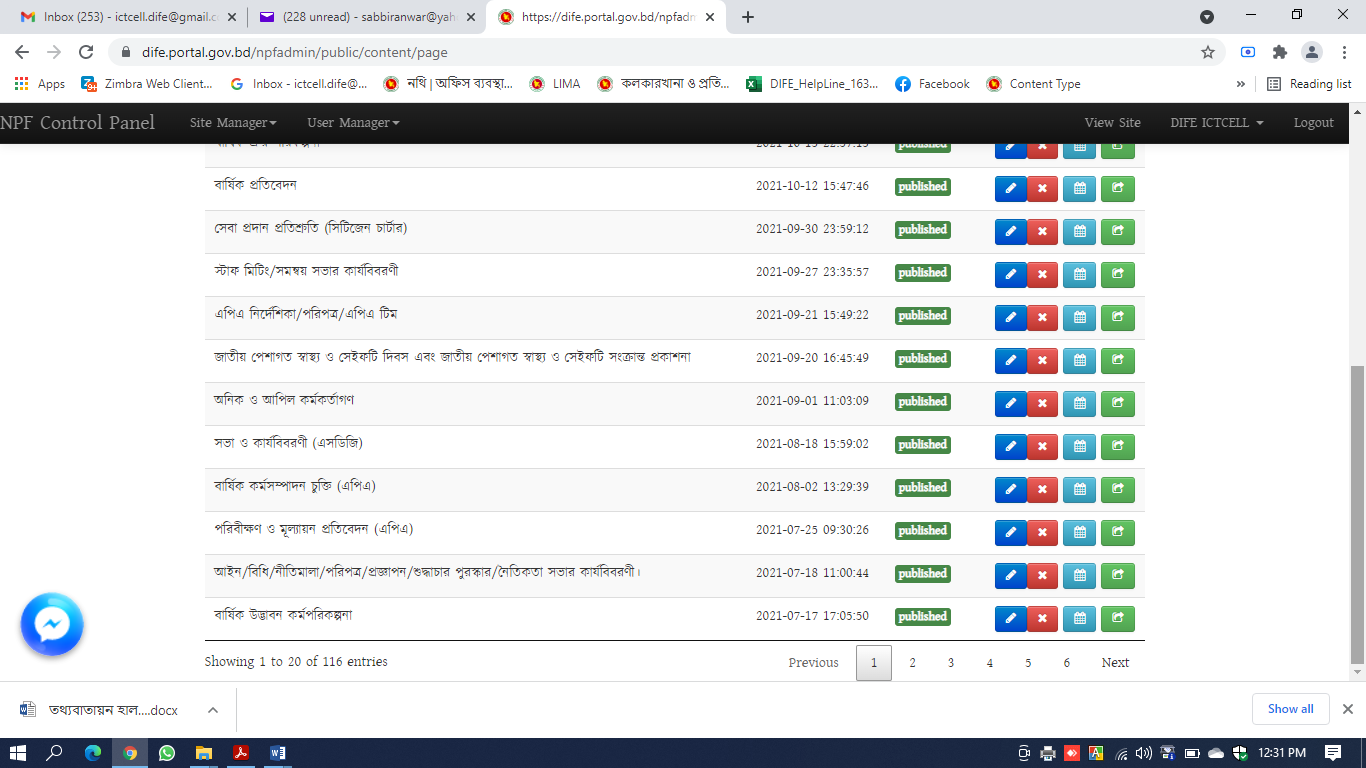 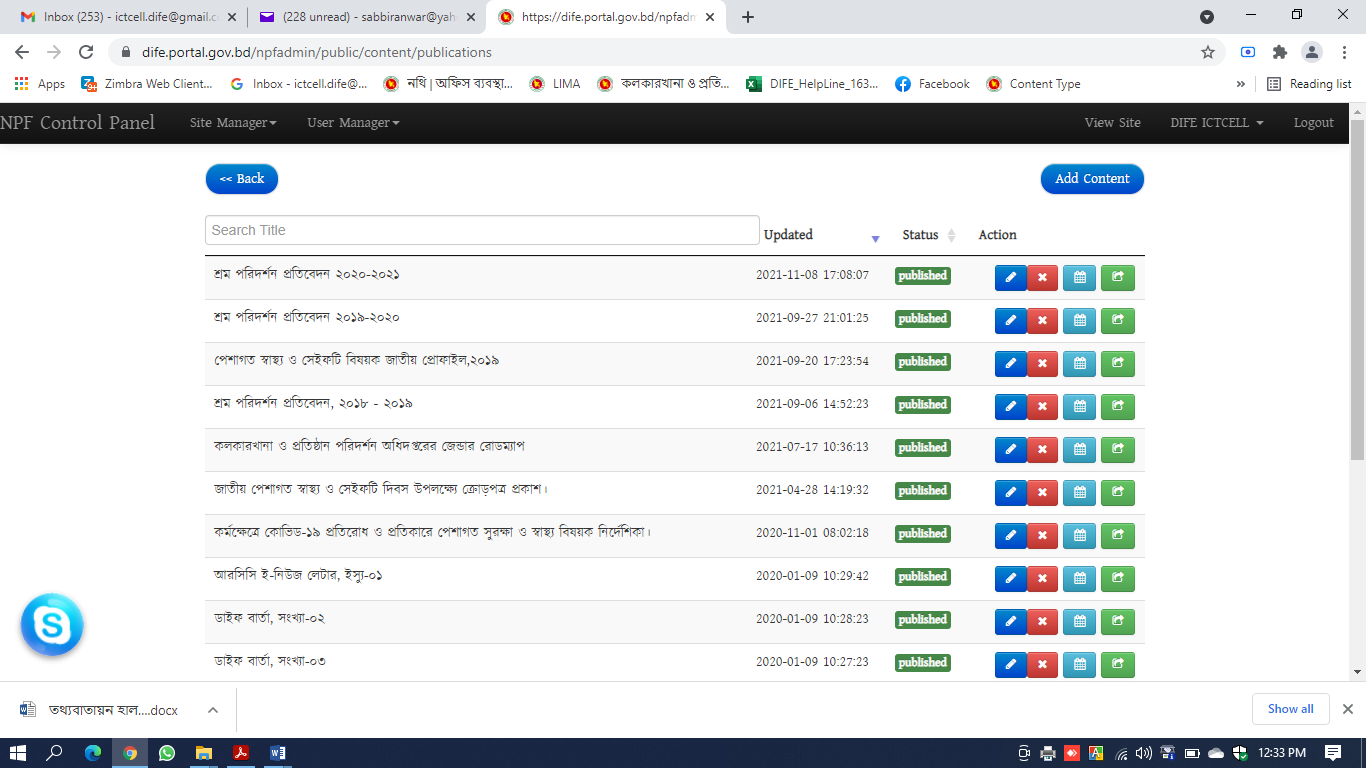 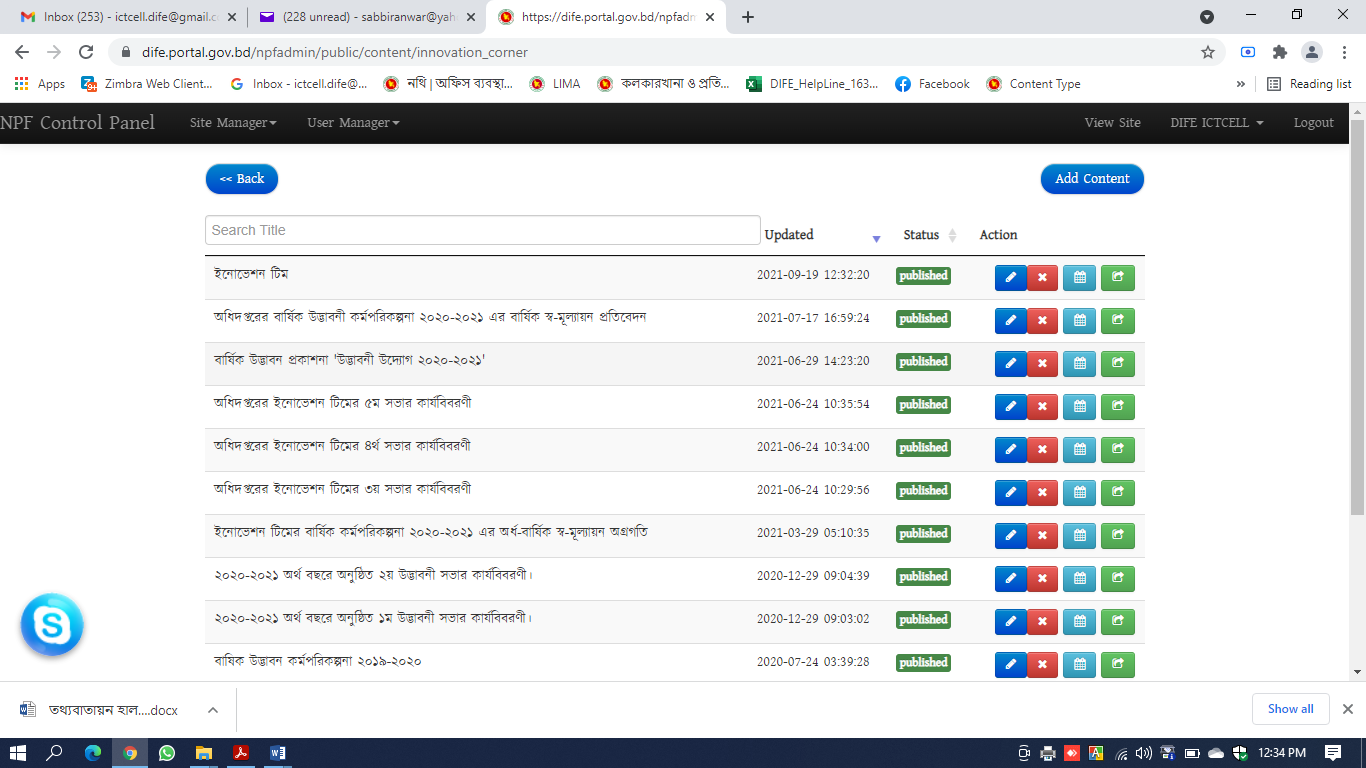 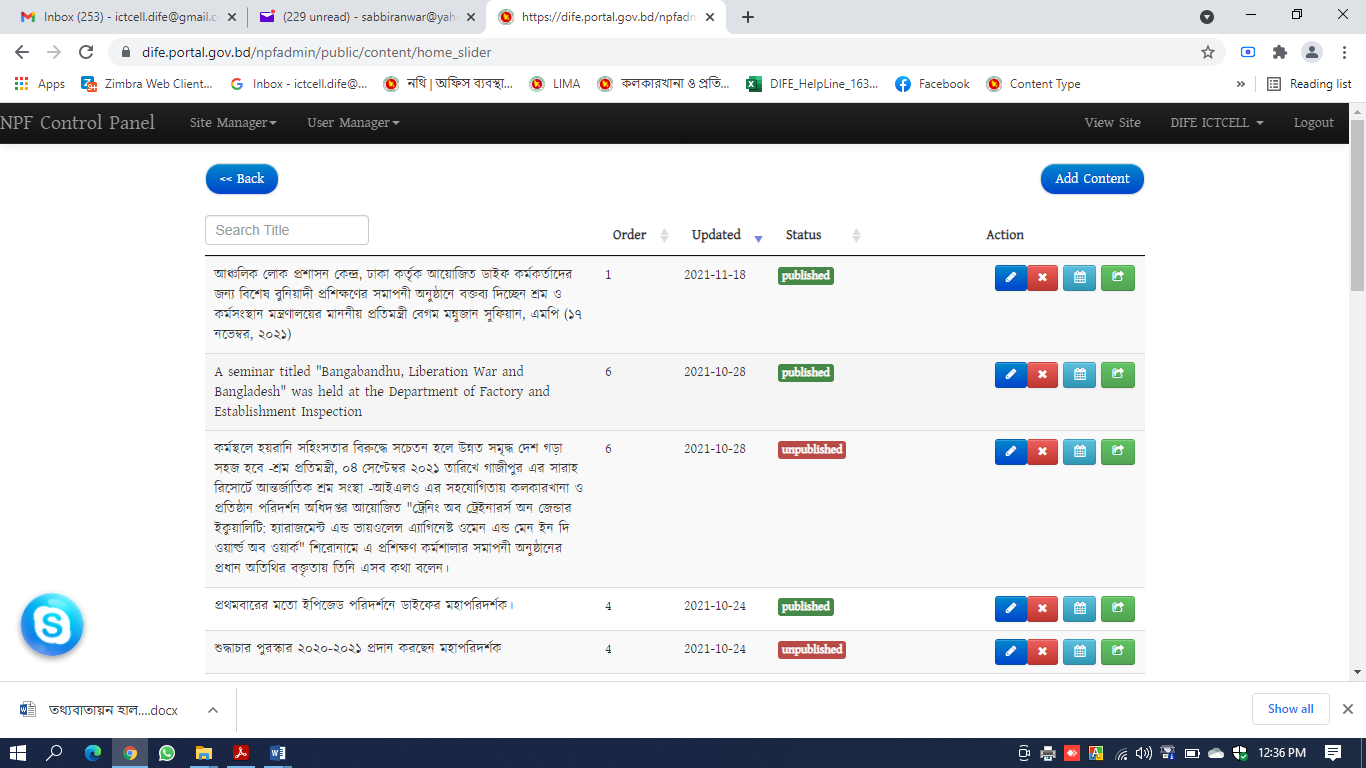 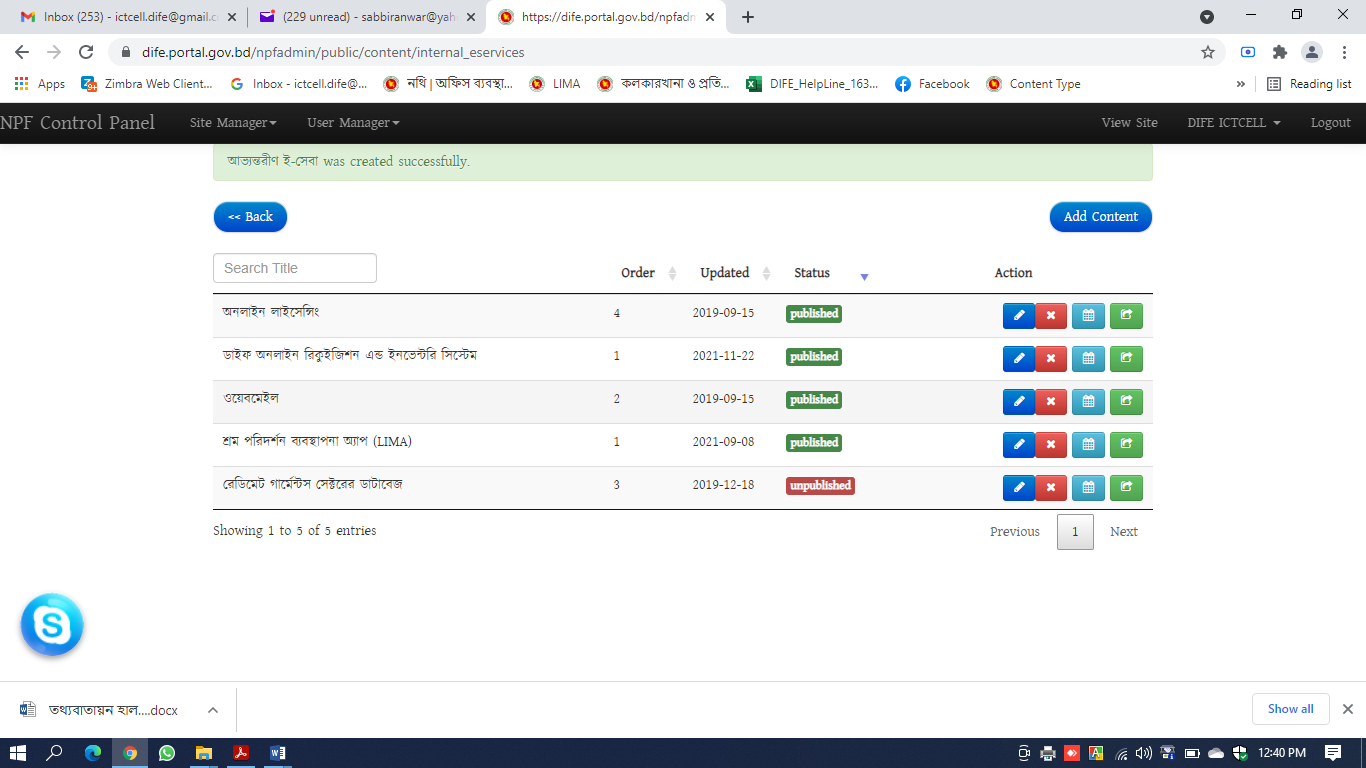 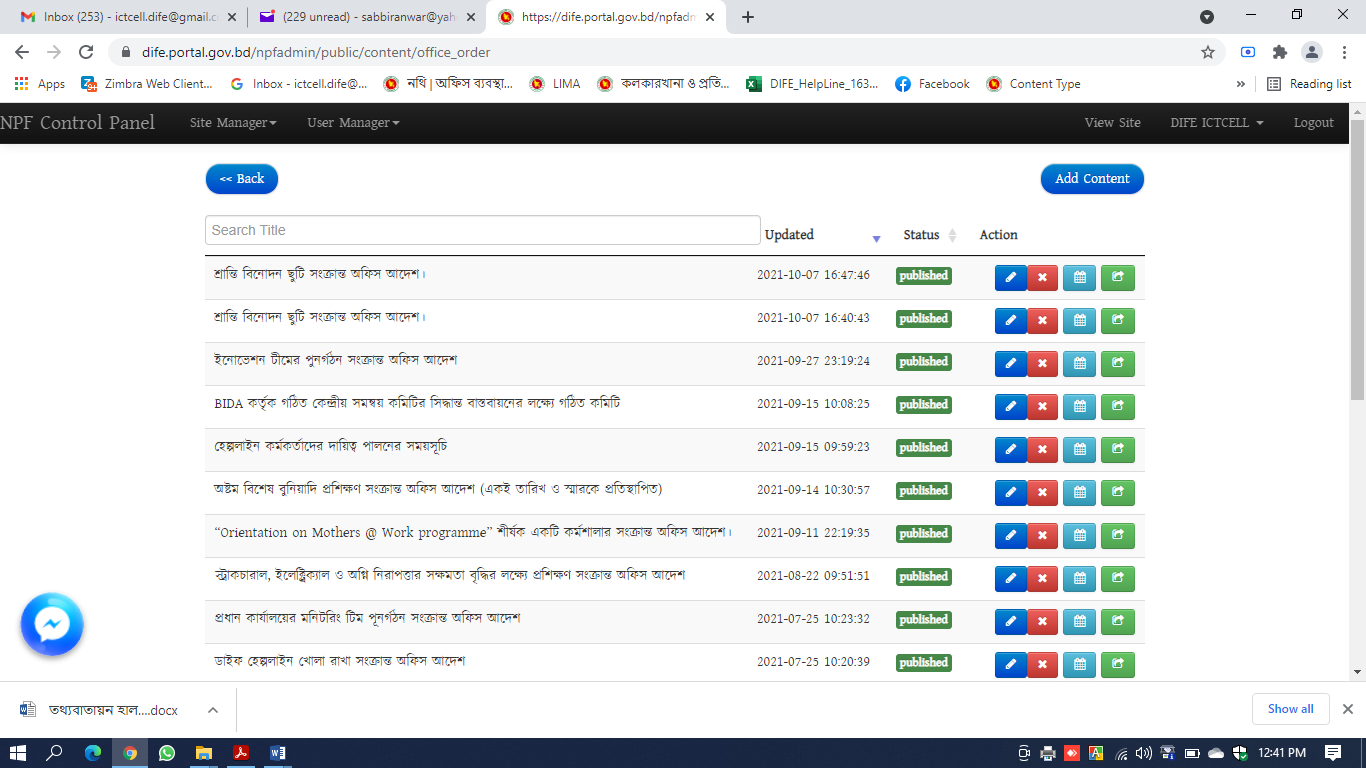 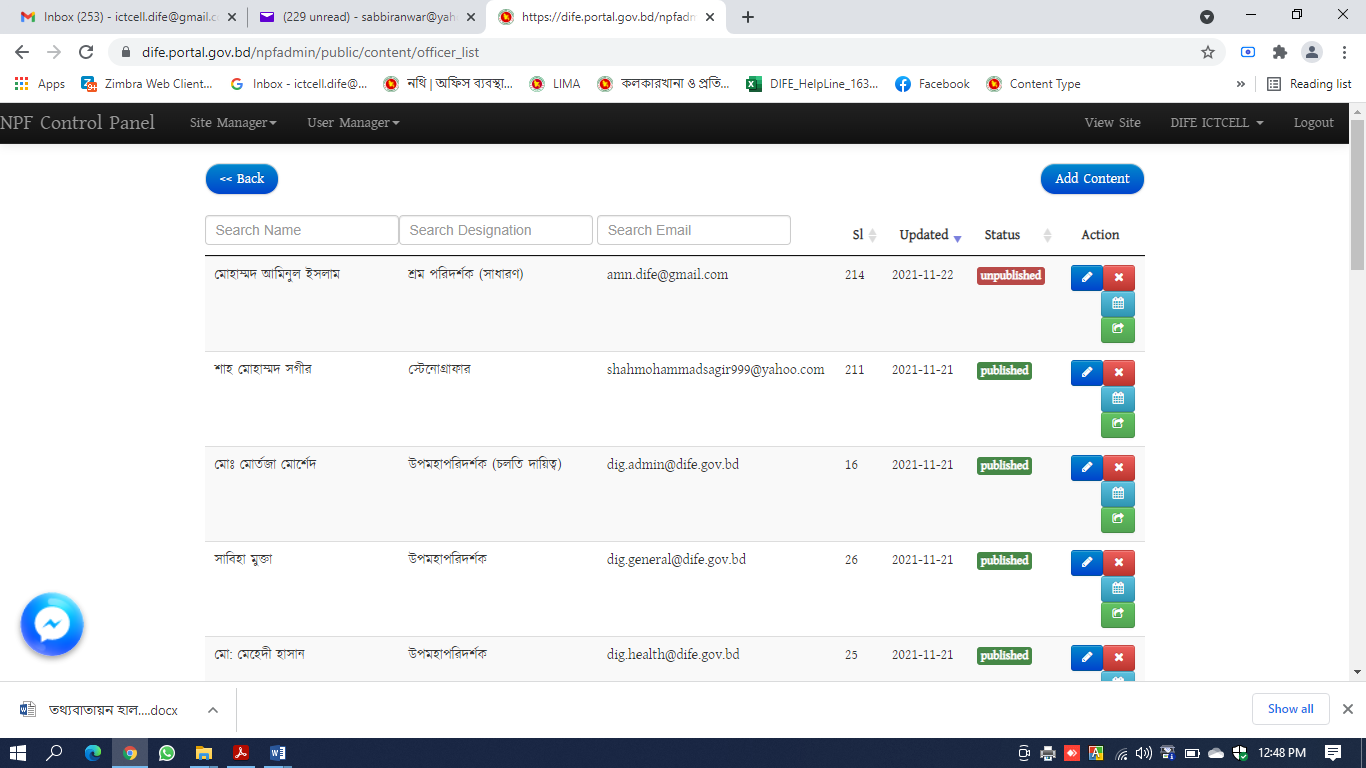 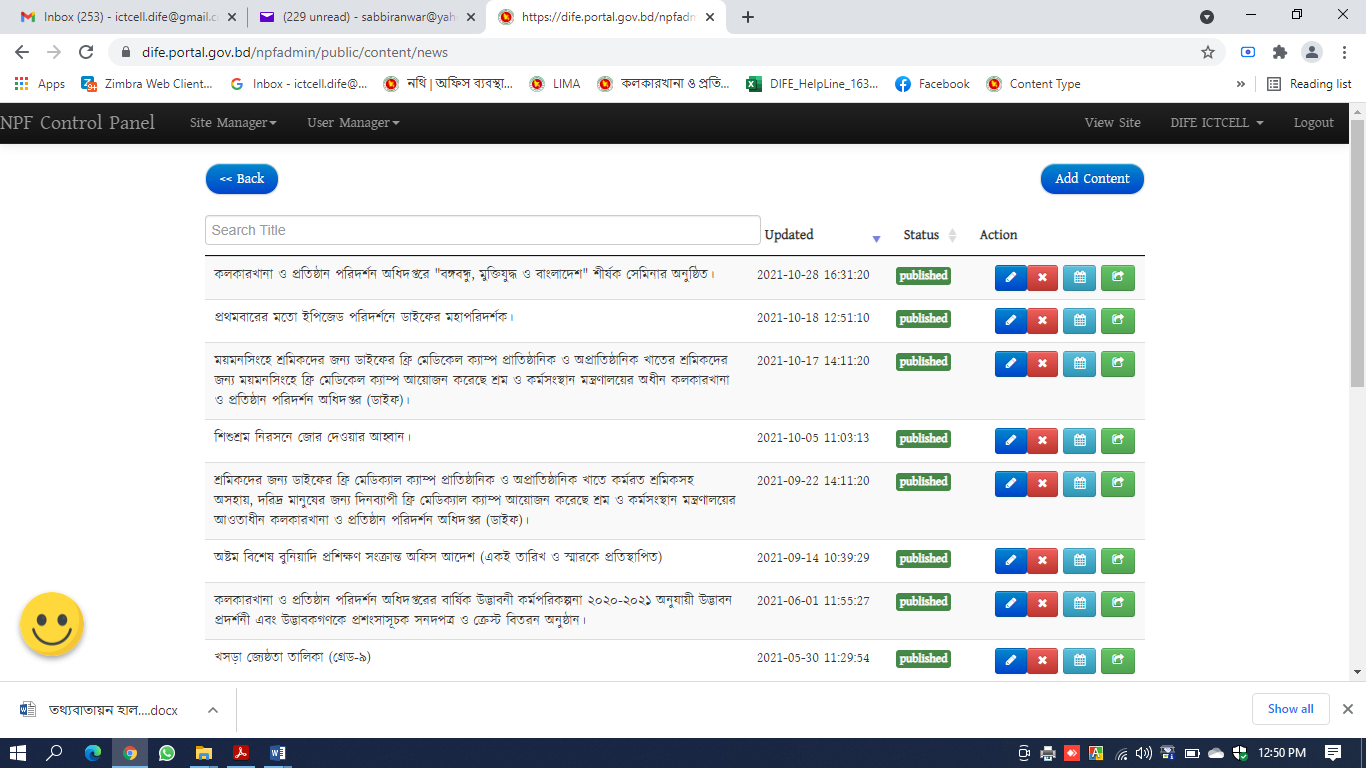 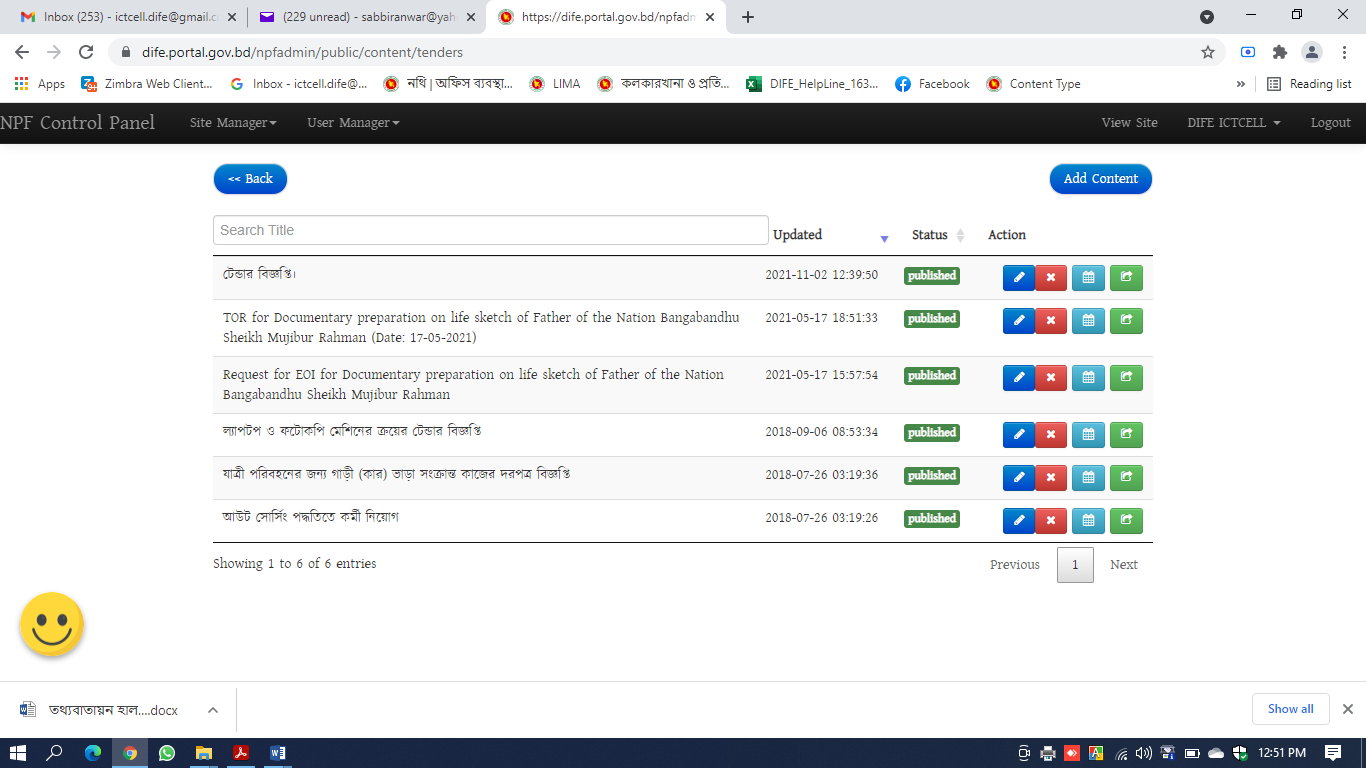 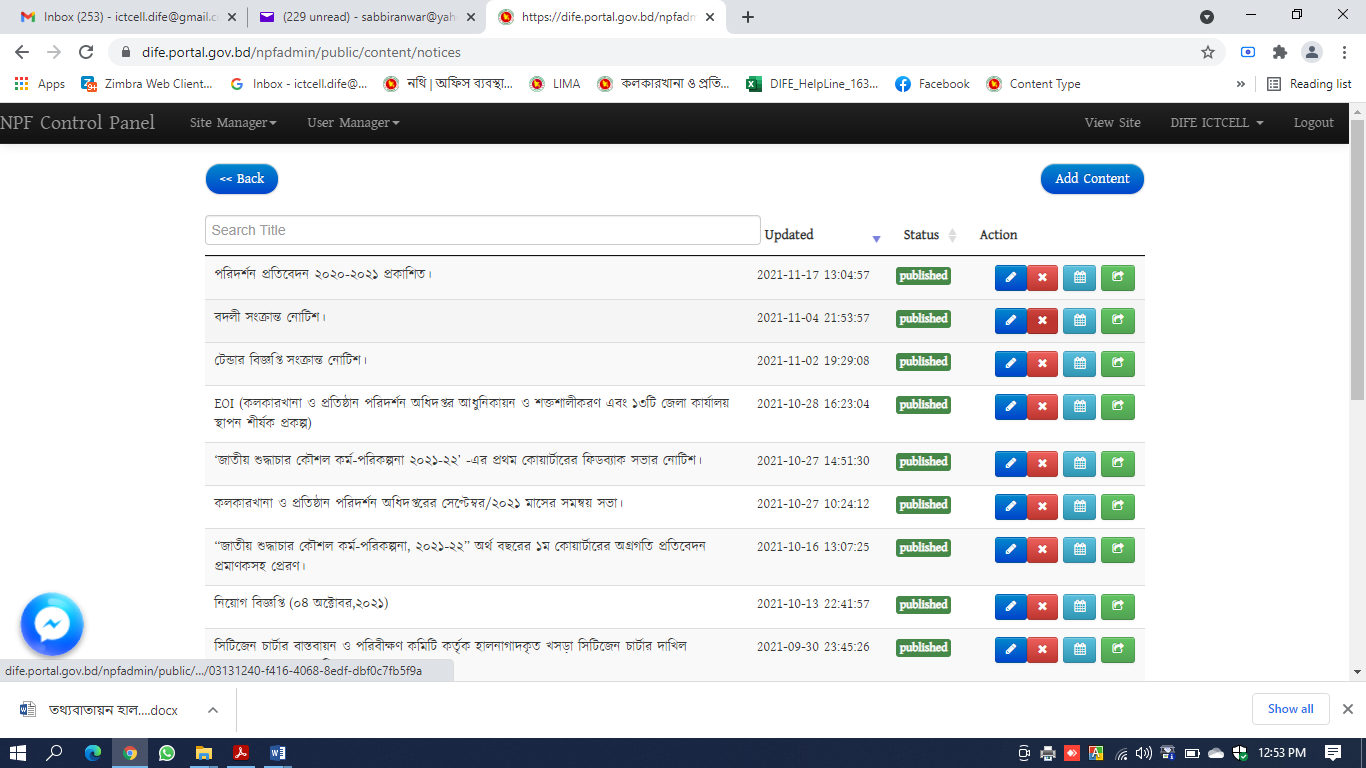 মাসের নামঃ অক্টোবর-২০২১মাসের নামঃ অক্টোবর-২০২১মাসের নামঃ অক্টোবর-২০২১মাসের নামঃ অক্টোবর-২০২১ক্রমিকশিরোনামপ্রকাশের তারিখমন্তব্য১
Created news: শিশুশ্রম নিরসনে জোর দেওয়ার আহ্বান।2021-10-05খবর২Created notices: নিয়োগ বিজ্ঞপ্তি( ০৪ অক্টোবর,২০২১)2021-10-07নোটিশ৩Created office_order: শ্রান্তি বিনোদন ছুটি সংক্রান্ত অফিস আদেশ।2021-10-07অফিস আদেশ৪Updated page: নিয়োগ/বদলি/পদায়ন2021-10-12পাতা৫Updated page: বার্ষিক ক্রয় পরিকল্পনা2021-10-13পাতা৬Updated page: নিয়োগ/বদলি/পদায়ন2021-10-14পাতা৭Updated page: ত্রৈমাসিক/ষান্মাসিক পরিবীক্ষণ/মূল্যায়ন প্রতিবেদন2021-10-14পাতা৮Created notices: “জাতীয় শুদ্ধাচার কৌশল কর্ম-পরিকল্পনা, ২০২১-২২” অর্থ বছরের ১ম কোয়ার্টারের অগ্রগতি প্রতিবেদন প্রমাণকসহ প্রেরণ।2021-10-16নোটিশ৯Updated page: ত্রৈমাসিক/ষান্মাসিক পরিবীক্ষণ/মূল্যায়ন প্রতিবেদন2021-10-16পাতা১০Updated page: পাসপোর্ট/এনওসি/জিও2021-10-17পাতা১১Updated officer_list:2021-10-17কর্মকর্তাদের তালিকা১২Created news: ময়মনসিংহে শ্রমিকদের জন্য ডাইফের ফ্রি মেডিকেল ক্যাম্প প্রাতিষ্ঠানিক ও অপ্রাতিষ্ঠানিক খাতের শ্রমিকদের জন্য ময়মনসিংহে ফ্রি মেডিকেল ক্যাম্প আয়োজন করেছে শ্রম ও কর্মসংস্থান মন্ত্রণালয়ের অধীন কলকারখানা ও প্রতিষ্ঠান পরিদর্শন অধিদপ্তর (ডাইফ)।2021-10-17খবর১৩Updated page: পাসপোর্ট/এনওসি/জিও2021-10-18পাতা১৪Created news: প্রথমবারের মতো ইপিজেড পরিদর্শনে ডাইফের মহাপরিদর্শক।2021-10-18খবর১৫Created home_slider: প্রথমবারের মতো ইপিজেড প প্রথমবারের মতো কলকারখানা ও প্রতিষ্ঠান পরিদর্শন অধিদপ্তর (ডাইফ) কর্তৃক ইপিজেডে অবস্থিত কারখানা পরিদর্শন করা হয়েছে। ১৪ ও ১৬ অক্টোবর অধিদপ্তরের মহাপরিদর্শক মোঃ নাসির উদ্দিন আহমেদ উক্ত পরিদর্শন সম্পন্ন করেন।2021-10-18হোম স্লাইডার১৬Updated page: নিয়োগ/বদলি/পদায়ন2021-10-18পাতা১৭Updated home_slider: জাতীয় শিল্প, স্বাস্থ্য ও সেইফটি কাউন্সিলের ১০ম সভায় 'National Profile on Occupational Safety and Health in Bangladesh 2019' শীর্ষক প্রকাশনার মোড়ক উন্মোচন করা হয়, ফারস হোটেল এন্ড রিসোর্ট, ঢাকা, ১৪ সেপ্টেম্বর ২০২১।2021-10-18হোম স্লাইডার১৮Updated page: পাসপোর্ট/এনওসি/জিও2021-10-24পাতা১৯Created home_slider: প্রথমবারের মতো ইপিজেড পরিদর্শনে ডাইফের মহাপরিদর্শক।2021-10-24হোম স্লাইডার২০Created notices: কলকার‌খানা ও প্রতিষ্ঠান পরিদর্শন অধিদপ্তরের সেপ্টেম্বর/২০২১ মাসের সমন্বয় সভা।2021-10-27নোটিশ২১Updated page: স্টাফ মিটিং/ সমন্বয় সভার নোটিশ2021-10-27পাতা২২Created notices: ‘জাতীয় শুদ্ধাচার কৌশল কর্ম-পরিকল্পনা ২০২১-২২’ -এর প্রথম কোয়ার্টারের ফিডব্যাক সভার নোটিশ।2021-10-27নোটিশ২৩Created notices: EOI (কলকারখানা ও প্রতিষ্ঠান পরিদর্শন অধিদপ্তর আধুনিকায়ন ও শক্তশালীকরণ এবং ১৩টি জেলা কার্যালয় স্থাপন শীর্ষক প্রকল্প)2021-10-28নোটিশ২৪Created news: কলকারখানা ও প্রতিষ্ঠান পরিদর্শন অধিদপ্তরে "বঙ্গবন্ধু, মুক্তিযুদ্ধ ও বাংলাদেশ" শীর্ষক সেমিনার অনুষ্ঠিত।2021-10-28খবর২৫Created home_slider: A seminar titled "Bangabandhu, Liberation War and Bangladesh" was held at the Department of Factory and Establishment Inspection2021-10-28হোম স্লাইডারমাসের নামঃ নভেম্বর-২০২১মাসের নামঃ নভেম্বর-২০২১মাসের নামঃ নভেম্বর-২০২১মাসের নামঃ নভেম্বর-২০২১ক্রমিকশিরোনামপ্রকাশের তারিখমন্তব্য১Created tenders: টেন্ডার বিজ্ঞপ্তি।2021-11-02টেন্ডার২Created notices: টেন্ডার বিজ্ঞপ্তি সংক্রান্ত নোটিশ।2021-11-02নোটিশ৩Created notices: বদলী সংক্রান্ত নোটিশ।2021-11-04নোটিশ৪Updated page: নিয়োগ/বদলি/পদায়ন2021-11-04পাতা৫Updated notices: বদলী সংক্রান্ত নোটিশ।2021-11-04নোটিশ৬Menu Updated: প্রথম পাতা2021-11-07মেনু৭Updated page: আঞ্চলিক কার্যালয়সমূহের ঠিকানা2021-11-08পাতা৮Updated officer_list:2021-11-08কর্মকর্তার তালিকা৯Menu Updated: প্রথম পাতা2021-11-08মেনু১০Created publications: শ্রম পরিদর্শন প্রতিবেদন ২০২০-২০২১2021-11-08প্রকাশনা১১Menu Updated: শ্রম পরিদর্শন প্রতিবেদন ২০২০-২০২১2021-11-08মেনু১২Updated page: মাসিক/ত্রৈমাসিক/বার্ষিক পরিবীক্ষণ/মূল্যায়ন প্রতিবেদন (অভিযোগ প্রতিকার ব্যবস্থা)2021-11-09পাতা১৩Updated page: আইন/বিধি/নীতিমালা/পরিপত্র/নির্দেশিকা/প্রজ্ঞাপন (জিআরএস)2021-11-10পাতা১৪Updated page: পাসপোর্ট/এনওসি/জিও2021-11-14পাতা১৫Created notices: পরিদর্শন প্রতিবেদন ২০২০-২০২১ প্রকাশিত।2021-11-17নোটিশ১৬Created home_slider: আঞ্চলিক লোক প্রশাসন কেন্দ্র, ঢাকা কর্তৃক আয়োজিত ডাইফ কর্মকর্তাদের জন্য বিশেষ বুনিয়াদী প্রশিক্ষণের সমাপনী অনুষ্ঠানে বক্তব্য দিচ্ছেন শ্রম ও কর্মসংস্থান মন্ত্রণালয়ের মাননীয় প্রতিমন্ত্রী বেগম মন্নুজান সুফিয়ান, এমপি (১৭ নভেম্বর, ২০২১)2021-11-18হোম স্লাইডার১৭Created officer_list:2021-11-21কর্মকর্তার তালিকা১৮Created internal_eservices: ডাইফ অনলাইন রিকুইজিশন এন্ড ইনভেন্টরি সিস্টেম2021-11-22আভ্যন্তরীণ ই-সেবা১৯Updated go_ultimate: DIFE ইনোভেশন টিম2021-11-22আদেশ২০Updated page: পাসপোর্ট/এনওসি/জিও2021-11-23পাতা২১Created office_order: শ্রম পরিদর্শক জনাব রাবেয়া ইয়াসমিনের প্রসূতিকল্যাণ ছুটি মঞ্জুর সংক্রান্ত অফিস আদেশ।2021-11-24অফিস আদেশ২২Created office_order: শ্রান্তি বিনোদন ছুটি সংক্রান্ত অফিস আদেশ। (নাজমা আক্তার)2021-11-25অফিস আদেশ২৩Updated officer_list:2021-11-25কর্মকর্তার তালিকা২৪Updated home_slider: জাতীয় পেশাগত স্বাস্থ্য ও সেইফটি দিবস পালন।2021-11-25হোম স্লাইডার২৫Created home_slider: রাজশাহীতে নির্মিতব্য জাতীয় পেশাগত নিরাপত্তা ও স্বাস্থ্য ইনস্টিটিউট পরিদর্শন করেন কলকারখানা ও প্রতিষ্ঠান পরিদর্শন অধিদপ্তরের মহাপরিদর্শক জনাব মোঃ নাসির উদ্দিন আহমেদ (২৫ নভেম্বর, ২০২১)2021-11-25হোম স্লাইডার২৬Created innovation_corner: ২০২০-২০২১ অর্থবছরে অধিদপ্তরের ইনোভেশন টিমের ১ম সভার কার্যবিবরণী2021-11-29ইনোভেশন কর্নার২৭Updated page: ইনোভেশন সংক্রান্ত প্রশিক্ষণ/ সভা/ কার্যবিবরণী2021-11-29পাতা২৮Created office_order: শ্রান্তি বিনোদন ছুটি সংক্রান্ত অফিস আদেশ। (জনাব শিলা বড়ুয়া, সাট মুদ্রাক্ষরিক কাম কম্পিউটার অপারেটর)2021-11-29অফিস আদেশ২৯Created notices: নিয়োগ বিজ্ঞপ্তি2021-11-29নোটিশ৩০Updated page: নিয়োগ/বদলি/পদায়ন2021-11-29পাতা৩১Created office_order: শ্রান্তি বিনোদন ছুটি সংক্রান্ত অফিস আদেশ- ডা: মো: মোস্তাফিজুর রহমান, যুগ্ম মহাপরিদর্শক (স্বাস্থ্য)2021-11-30অফিস আদেশ৩২Updated page: পাসপোর্ট/এনওসি/জিও2021-11-30পাতামাসের নামঃ ডিসেম্বর-২০২১মাসের নামঃ ডিসেম্বর-২০২১মাসের নামঃ ডিসেম্বর-২০২১মাসের নামঃ ডিসেম্বর-২০২১ক্রমিকশিরোনামপ্রকাশের তারিখমন্তব্য০১.Updated page: পাসপোর্ট/এনওসি/জিও2021-12-02পাতা০২.Created tenders: অফিস সরঞ্জাম সরবরাহের জন্য দরপত্র বিজ্ঞপ্তি2021-12-07০৩.Updated page: টেন্ডার বিজ্ঞপ্তি2021-12-07০৪.Updated page: সভা ও কার্যবিবরণী (এসডিজি)2021-12-07০৫.Updated page: নিয়োগ/বদলি/পদায়ন2021-12-07০৬.Updated officer_list:2021-12-07০৭.Updated page: বার্ষিক ক্রয় পরিকল্পনা2021-12-10০৮.Updated home_slider: আঞ্চলিক লোক প্রশাসন কেন্দ্র, ঢাকা কর্তৃক আয়োজিত ডাইফ কর্মকর্তাদের জন্য বিশেষ বুনিয়াদী প্রশিক্ষণের সমাপনী অনুষ্ঠানে বক্তব্য দিচ্ছেন শ্রম ও কর্মসংস্থান মন্ত্রণালয়ের মাননীয় প্রতিমন্ত্রী বেগম মন্নুজান সুফিয়ান, এমপি (১৭ নভেম্বর, ২০২১)2021-12-10০৯.Created home_slider: গ্রীন ফ্যাক্টরি অ্যাওয়ার্ড ২০২০ প্রদান অনুষ্ঠান (৮ ডিসেম্বর ২০২১)2021-12-10১০.Created photogallery: গ্রীন ফ্যাক্টরি অ্যাওয়ার্ড ২০২০ প্রদান অনুষ্ঠান (৮ ডিসেম্বর ২০২১)2021-12-10১১.Created office_order: এসডিজি বাস্তবায়ন ও মনিটরিং সংক্রান্ত অফিস আদেশ2021-12-12১২.Created notices: এসডিজি বাস্তবায়ন ও মনিটরিং সংক্রান্ত অফিস আদেশ2021-12-12১৩.Created meeting_minutes: ৩য় স্টাফ সভার কার্যবিবরণী (সভার তারিখ ২৫ অক্টোবর ২০২১)2021-12-12১৪.Updated page: স্টাফ মিটিং/সমন্বয় সভার কার্যবিবরণী2021-12-12১৫.Updated page: বার্ষিক ক্রয় পরিকল্পনা2021-12-13১৬.Updated page: অধিদপ্তরের বাজেট2021-12-14১৭.Created top_banner: বিজয় দিবস ২০২১2021-12-16১৮.Created officer_list:2021-12-16১৯.Updated innovation_corner: ২০২১-২০২২ অর্থবছরে অধিদপ্তরের ইনোভেশন টিমের ১ম সভার কার্যবিবরণী2021-12-16২০.Created innovation_corner: ২০২১-২০২২ অর্থবছরে অধিদপ্তরের ইনোভেশন টিমের ২য় সভার কার্যবিবরণী2021-12-16২১.Updated front_service_box: স্বাধীনতার সুবর্ণ জয়ন্তী2021-12-16২২.Created press_release: বঙ্গবন্ধুর ত্যাগেই বাংলাদেশের অভ্যুদয়: শ্রম সচিব2021-12-24২৩.Created home_slider: মহান বিজয় দিবস ২০২১ উপলক্ষে "বঙ্গবন্ধু, বাংলাদেশ ও মহান বিজয় দিবস" শীর্ষক আলোচনা সভা ও দোয়া মাহফিলে বক্তব্য প্রদান করছেন কলকারখানা ও প্রতিষ্ঠান পরিদর্শন অধিদপ্তরের মহাপরিদর্শক (অতিরিক্ত সচিব) মোঃ নাসির উদ্দিন আহমেদ।2021-12-24২৪.Created photogallery: মহান বিজয় দিবস ২০২১ উপলক্ষে "বঙ্গবন্ধু, বাংলাদেশ ও মহান বিজয় দিবস" শীর্ষক আলোচনা সভা ও দোয়া মাহফিল2021-12-24২৫Created publications: কলকারখানা ও প্রতিষ্ঠান পরিদর্শন অধিদপ্তরের বার্ষিক প্রতিবেদন ২০২০-২০২১2021-12-27২৬.Created annual_reports: কলকারখানা ও প্রতিষ্ঠান পরিদর্শন অধিদপ্তরের বার্ষিক প্রতিবেদন ২০২০-২০২১2021-12-27২৭.Updated page: বার্ষিক প্রতিবেদন2021-12-27২৮.Created office_order: জনাব নাছিমা আক্তার, সাঁট লিপিকার-কাম-কম্পিউটার অপারেটর-এর ছয় মাসের মাতৃত্বকালীন ছুটি মঞ্জর সংক্রান্ত আদেশ2021-12-27২৯.Created publications: পেশাগত নিরাপত্তা ও স্বাস্থ্য বিষয়ক জাতীয় অ্যাকশন প্ল্যান ২০২১-২০৩০2021-12-27৩০.Menu Updated: পেশাগত নিরাপত্তা ও স্বাস্থ্য জাতীয় প্রোফাইল/এনপিএ2021-12-27৩১.Menu Created: পেশাগত নিরাপত্তা ও স্বাস্থ্য বিষয়ক জাতীয় কর্মপরিকল্পনা ২০২১-২০৩০2021-12-27৩২.Updated page: জাতীয় পেশাগত স্বাস্থ্য ও সেইফটি দিবস এবং জাতীয় পেশাগত স্বাস্থ্য ও সেইফটি সংক্রান্ত প্রকাশনা2021-12-27৩৩.Updated officer_list:2021-12-29৩৫Updated page: আইন/বিধি/নীতিমালা/পরিপত্র/প্রজ্ঞাপন/শুদ্ধাচার পুরস্কার/নৈতিকতা সভার কার্যবিবরণী।2021-12-29৩৭Updated charter_of_duties: সেবা প্রদান প্রতিশ্রুতি (সিটিজেন্‌স চার্টার)2021-12-30৩৮Updated page: আইন/বিধি/নীতিমালা/পরিপত্র/ নির্দেশিকা/প্রজ্ঞাপন (সিটিজেন চার্টার)2021-12-30৩৯Updated page: সেবা প্রদান প্রতিশ্রুতি (সিটিজেন চার্টার)2021-12-30৪০Created office_order: বার্ষিক গোপনীয় অনুবেদন (ACR) সংরক্ষণ ও রক্ষনাবেক্ষণ করার দায়িত্ব বন্টণ সংক্রান্ত অফিস আদেশ।2021-12-30৪১Created innovation_corner:'৪র্থ শিল্প বিপ্লবের চ্যালেঞ্জ মোকাবেলায় করণীয়' শীর্ষক অবহিতকরণ কর্মশালা সংক্রান্ত অফিস আদেশ2021-12-30৪২Created office_order:'৪র্থ শিল্প বিপ্লবের চ্যালেঞ্জ মোকাবেলায় করণীয়' শীর্ষক অবহিতকরণ কর্মশালা সংক্রান্ত অফিস আদেশ2021-12-30৪৩Created Taxonomy: কর্মশালা/প্রশিক্ষণের নোটিশ2021-12-31৪৪Created innovation_corner: কলকারখানা ও প্রতিষ্ঠান পরিদর্শন অধিদপ্তরের ই-গভর্ন্যান্স ও উদ্ভাবনী কর্মপরিকল্পনা ২০২১-২০২২2021-12-31৪৫Created Taxonomy: উদ্ভাবনী উদ্যোগ বাস্তবায়ন সংক্রান্ত অফিস আদেশ2021-12-31৪৬Created innovation_corner: OSH Module হালনাগাদ বাস্তবায়ন সংক্রান্ত অফিস আদেশ2021-12-31৪৭Updated page: বার্ষিক উদ্ভাবন কর্মপরিকল্পনা2021-12-31৪৮Updated page: উদ্ভাবণী ধারণার তালিকা/ পাইলটিং আদেশ/ বার্ষিক উদ্ভাবন প্রকাশনা2021-12-31৪৯Updated innovation_corner: উদ্ভাবনী ধারণা জমা দেওয়ার ফরম2021-12-31৫০Updated page: ইনোভেশন সংক্রান্ত প্রশিক্ষণ/ সভা/ কার্যবিবরণী2021-12-31৫১Menu Updated: প্রথম পাতা2021-12-31৫২Menu Updated: আমাদের সম্পর্কে2021-12-31